           Российская  ФедерацияИркутская областьСлюдянский муниципальный район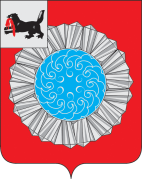 ДУМА МУНИЦИПАЛЬНОГО ОБРАЗОВАНИЯСЛЮДЯНСКИЙ РАЙОНРЕШЕНИЕг. СлюдянкаРешение принято районной Думой   26  апреля 2018 годаОб утверждении Порядка размещения сведений о доходах, расходах, об имуществе и обязательствах имущественного характера лиц, замещающих муниципальные должности в органах местного самоуправления муниципального образования Слюдянский район, и членов их семей на официальном сайте администрации муниципального образования Слюдянский район и предоставления этих сведений общероссийским средствам массовой информации для опубликования В соответствии с частью 7.4 статьи 40 Федерального закона от 06 октября 2003 года № 131-ФЗ "Об общих принципах организации местного самоуправления в Российской Федерации", частью 4.3 статьи 12.1 Федерального закона от 25 декабря 2008 года № 273-ФЗ "О противодействии коррупции", Указом Президента Российской Федерации от 08 июля 2013 года № 613 "Вопросы противодействия коррупции", руководствуясь статьями 31, 45, 48 Устава муниципального образования Слюдянский район, зарегистрированного постановлением Губернатора Иркутской области от 30.06.2005 г. №303-п,  регистрационный №14-3, РАЙОННАЯ ДУМА РЕШИЛА:            1. Утвердить Порядок размещения сведений о доходах, расходах, об имуществе и обязательствах имущественного характера лиц, замещающих муниципальные должности в органах местного самоуправления муниципального образования Слюдянский район, и членов их семей на официальном администрации муниципального образования Слюдянский район и предоставления этих сведений общероссийским средствам массовой информации для опубликования (приложение).2. Опубликовать настоящее Решение в приложении к газете «Славное море» и разместить на официальном сайте администрации муниципального района.Мэр муниципального образованияСлюдянский район                                                                                                   А.Г. ШульцПредседатель Думы муниципальногообразования Слюдянский район                                                                       А.В. Зарубинаот  26 апреля  2018 г.  №  34  – VI рдПриложение  к решению Думы  муниципального образования Слюдянский район                     от  26 апреля  2018 г.  №  34  – VI рдПорядок размещения сведений о доходах, расходах, об имуществе и обязательствах имущественного характера лиц, замещающих муниципальные должности в органах местного самоуправления муниципального образования Слюдянский район, и членов их семей на официальном сайте администрации муниципального образования Слюдянский район и предоставления этих сведений общероссийским средствам массовой информации для опубликованияНастоящим Порядком устанавливаются обязанности органов местного самоуправления муниципального образования Слюдянский район (далее – органы местного самоуправления) по размещению сведений о доходах, расходах, об имуществе и обязательствах имущественного характера лиц, замещающих муниципальные должности в органах местного самоуправления, и членов их семей на официальном сайте администрации муниципального образования Слюдянский район в информационно-телекоммуникационной сети Интернет (далее – официальный сайт) и предоставлению этих сведений общероссийским средствам массовой информации для опубликования.На официальном сайте размещаются и общероссийским средствам массовой информации предоставляются для опубликования следующие сведения о доходах, расходах, об имуществе и обязательствах имущественного характера лиц, замещающих муниципальные должности в органах местного самоуправления, а также сведения о доходах, расходах, об имуществе и обязательствах имущественного характера их супруг (супругов) и несовершеннолетних детей:          а) перечень объектов недвижимого имущества, принадлежащих лицу, замещающему муниципальную должность, его супруге (супругу) и несовершеннолетним детям на праве собственности или находящихся в их пользовании, с указанием вида, площади и страны расположения каждого из таких объектов;          б) перечень транспортных средств с указанием вида и марки, принадлежащих на праве собственности лицу, замещающему муниципальную должность, его супруге (супругу) и несовершеннолетним детям;          в) декларированный годовой доход лица, замещающего муниципальную должность, его супруги (супруга) и несовершеннолетних детей;          г) сведения об источниках получения средств, за счет которых совершены сделки по приобретению земельного участка, другого объекта недвижимости, транспортного средства, ценных бумаг, долей участия, паев в уставных (складочных) капиталах организаций, если общая сумма таких сделок превышает общий доход лица, замещающего муниципальную должность и его супруги (супруга) за три последних года, предшествующих отчетному периоду.В размещаемых на официальном сайте и предоставляемых общероссийским средствам массовой информации для опубликования сведениях о доходах, расходах, об имуществе и обязательствах имущественного характера запрещается указывать:           а) иные сведения (кроме указанных в пункте 2 настоящего Порядка) о доходах лица, замещающего муниципальную должность, его супруги (супруга) и несовершеннолетних детей, об имуществе, принадлежащем на праве собственности названным лицам, и об их обязательствах имущественного характера;          б) персональные данные супруги (супруга), детей и иных членов семьи лица, замещающего муниципальную должность;          в) данные, позволяющие определить место жительства, почтовый адрес, телефон и иные индивидуальные средства коммуникации лица, замещающего муниципальную должность, его супруги (супруга), детей и иных членов семьи;          г) данные, позволяющие определить местонахождение объектов недвижимого имущества, принадлежащих лицу, замещающему муниципальную должность, его супруге (супругу), детям, иным членам семьи на праве собственности или находящихся в их пользовании;         д) информацию, отнесенную к государственной тайне или являющуюся конфиденциальной.Сведения о доходах, расходах, об имуществе и обязательствах имущественного характера, указанные в пункте 2 настоящего Положения, размещаются на официальном сайте в течение 14 рабочих дней со дня истечения срока, установленного для их подачи.Размещение на официальном сайте сведений о доходах, расходах, об имуществе и обязательствах имущественного характера, указанных в пункте 2 настоящего Положения, осуществляется отделом трудовых отношений и управления охраной труда Управления труда, заработной платы и муниципальной службы администрации муниципального образования Слюдянский район (далее - отдел).В случае поступления запроса общероссийского средства массовой информации органы местного самоуправления:            а) в течение трех рабочих дней со дня поступления запроса сообщают о нем лицу, замещающему муниципальную должность, в отношении которого поступил запрос;            б) в течение семи рабочих дней со дня поступления запроса обеспечивают предоставление средству массовой информации сведений, указанных в пункте 2 настоящего Порядка, в том случае, если запрашиваемые сведения отсутствуют на официальном сайте.Специалисты отдела, обеспечивающие размещение сведений о доходах, расходах, об имуществе и обязательствах имущественного характера на официальном сайте и их представление общероссийским средствам массовой информации для опубликования, несут в соответствии с законодательством Российской Федерации ответственность за несоблюдение настоящего порядка, а также за разглашение сведений, отнесенных к государственной тайне или являющихся конфиденциальными.Мэр муниципального образованияСлюдянский район                                                                                                   А.Г. ШульцПредседатель Думы муниципальногообразования Слюдянский район                                                                       А.В. Зарубина